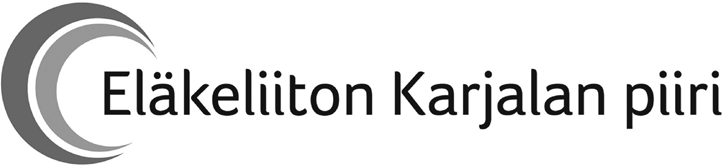 LASKUPäiväys:   	Laskuttaja: ELÄKELIITON KARJALAN PIIRI RYY-tunnus: 1449514-7Saajan pankkiyhteys: FI29 5083 0220 0035 69Asiakas:		 Viite:		 Eräpäivä:  	Summa: 	€Ilmoitus Joulutervehdys -lehdessä 2020 Veroton palveluIlmoitushinnan pyydämme maksamaan sovittuun eräpäivään mennessä Maksettaessa on ehdottomasti käytettävä viitenumeroa.Eläkeliiton Karjalan piiri r.y • puhelin 045 6993 142 • sähköposti: karjala@elakeliitto.fi